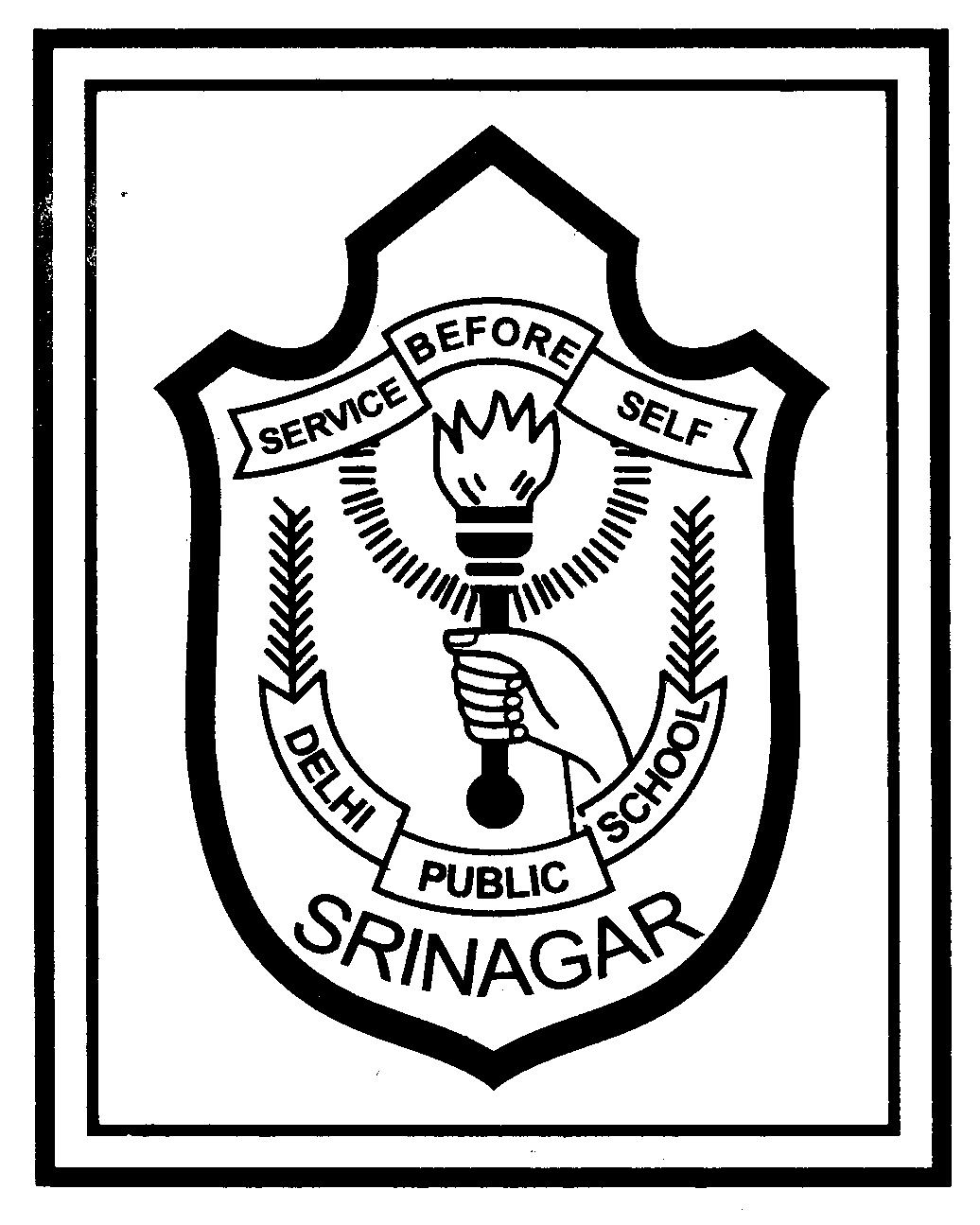 DELHI PUBLIC SCHOOL, SRINAGAR.	MATHEMATICS –IX   (29.08.2014)Topic: Linear Equation In Two VariablesQ1:	Find the value of K if x=2 and y=1 is a solution of the equation (k-2)x + 4y = 10 and have the graph of the equation.  Write the co-ordinate of the point where the graph cuts the y-axis.Q2:	Express y in terms of x in the equation 2x-3y = 12.  Find the points where the line represented by this equation cuts x-axis and y- axis.Q3:	Draw the graph of two lines whose equations are 3x-2y -6 =0 and x+2y-6=0 on the same graph paper.  Find the area of triangle formed by the two lines and x-axis.Q4:	Find the solutions of the form x=a, y=0 and x=0, y=b for the following equations:	2x+5y = 10 and 2x+3y = 6.  Is there any common solution?Q5:	If the points A(3,5) and B(1,4) lie on the graph of the line ax+by = 7, find the values of a and b.Q6:	Draw the graphs of 2x+ y=6 and 2x-y +2 =0.  Shade the region bounded by these lines and x-axis.  Find the area of the shaded region.Q7:	Draw the graphs of x- y=1 and 2x+y =8.  Shade the region bounded by these lines and y-axis.  Shade the area bounded by these two lines and y-axis.  Also, determine this area.Q8:	Ravish tells his daughter Aarushi, “Seven years ago, I was seven times as old as you will be”. If present ages of Aarushi and Ravish are x and y respectively, represent this situation algebraically as well as graphically. Q9:	If the points A(3,5) and B(1,4) lie on the graph of the line ax+ by = 7, find the values of a and b.Q10:	Draw the graphs of each of the following linear equations in Cartesian plane	(i)	x-2=0		(ii)	2x + 4 = 3x + 1